Silvana PRODAN								Roumaine, 22 ans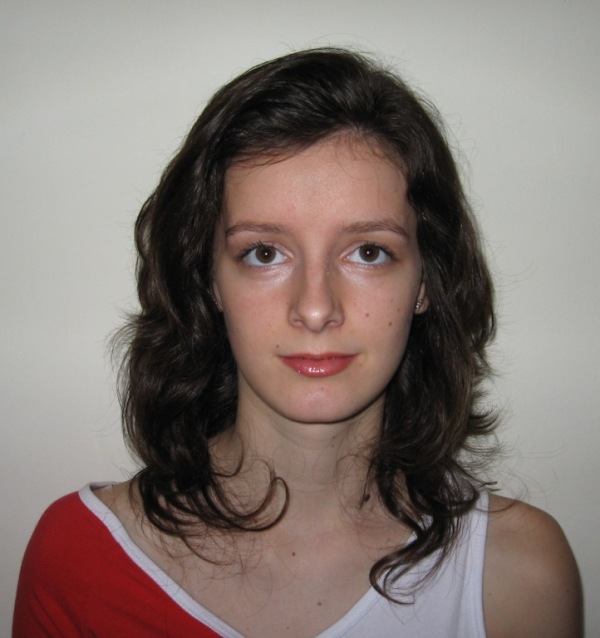 										Permis validéTel: 06 81 92 72 58E-mail: silvanaprodan@gmail.comEXPÉRIENCES PROFESSIONNELLESDepuis Novembre 2011	Transcripteur des conférences vidéos en Anglais à domicile pour le directeur de film documentaire Rupert Wolfe-MurrayJanvier 2009- Avril 2011	Réceptionniste et Front Office Manager (Mallnitz, Autriche)Réservations, Comptabilité, AdministrationRelations publiques et contrats avec des agencesOrganisation du travail des réceptionnistes et du service étagesLANGUES ET INFORMATIQUESRoumain et allemand :	Langues maternellesAnglais et français :	CourantMaîtrise des logiciels Microsoft Word, Microsoft Excel, Microsoft Power Point, Microsoft Outlook et Internet ExplorerUtilisation du système de réservation chambres et comptabilité : Lotus Notes Domino, et de l’intranet disponibilité chambres (Intranet booking.com et autres sites internet)FORMATIONJuillet 2012  Master 2	Communication interculturelle économique en allemand (2011- 2013), «Faculté des Lettres et Arts Modernes», Sibiu, RoumanieJuillet 2012 Licence 3 Langues Etrangères Appliquées Allemand/ Anglais, «Faculté des Lettres et Arts Modernes», Sibiu, Roumanie et Université Bourgogne, Dijon (programme d’échange) (2010-2013)Juillet 2011 Licence 3 «Faculté d’Economie et Gestion», F.S.E.G.A., Cluj-Napoca, Roumanie (2008-2011)ACTIVITÉS EXTRA-PROFESSIONNELLESVolontariat pour le festival de film national « Astra Film Fest Sibiu 2011 »Traduction des surtitres pour les films documentaires et articles de presseAccueil des directeurs de film et presse, organisation, renseignementsVolontariat pour l’association étudiante «Faculté des Lettres et Arts Modernes», Sibiu (2010 et 2011)Rédaction articles pour le magazine local étudiant « Ziarul 10 »Accueil presse et organisation du festival pour les étudiants « Universtudent »Volontariat section Marketing pour l’Association Internationale des Etudiants en Sciences Economiques et Commerciales (2008)Volontariat pour la ville de Sibiu (Capitale Culturelle Européenne 2007)Traductions et activités de secrétariatAccueil presse et groupes pendant les festivals ; bureau de presseParticipation aux sessions de training pour les volontairesCENTRES D’INTERETSModellingVoyages : Angleterre, Allemagne, Italie, Espagne, Autriche, Hongrie, France ; Sport : pratique de Pilâtes et de danses sportives au niveau professionnel ;